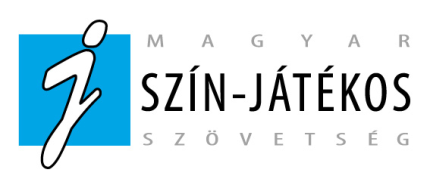 Magyar Szín-Játékos Szövetség1122 Budapest, Csaba u. 6.KÖZHASZNÚSÁGI JELENTÉS2018.2018. május 10.A szervezet alapadataiElnevezés: Magyar Szín-Játékos SzövetségKépviselő: Regős János JózsefSzékhely: 1122 Budapest, Csaba u.6. I.em.7.Levelezési cím: 1122 Budapest, Csaba u. 6. I.em.7.Adószám: 18226560 – 1 – 43TB törzsszám:Közhasznúsági fokozat: KözhasznúNyilvántartásba vételi végzés száma: Pk.61084/1995/2,Nyilvántartásba vételi végzés kelte: 1996.01.05Közhasznú nyilvántartásba vételi végzés száma: 16.Pk.61.084/1995/28.Közhasznú nyilvántartásba vételi végzés kelte: 2015.02.24.A Szervezet céljának rövid leírása: A Szövetség célja a magyarországi és a határainkon kívül, de magyar nyelven játszó nemhivatásos (öntevékeny, amatőr, alternatív, azaz az állami-önkormányzati struktúrákon kívül működő) színjátszók, együtteseik, egyesületeik, valamint színjátszók, versmondók, bábosok és kortárs táncosok készségfejlesztésével,működtetésükkel, valamint fellépéseik fesztiváljaik szervezésével, valamint a foglalkozó szakemberek, intézmények, képző- és játszóhelyek szakmai- és érdekképviselete. Fontos célunk még a magyar nyelven játszók és szervezeteik képviselete a nemhivatásos színjátszás nemzetközi szervezeteiben. A felnőttek együttesein túl tagjai sorába várja és tudja korosztálytól és szervezeti formától függetlenül mindazokat az együtteseket, versmondókat, táncosokat és bábosokat, akik produkcióikat nyilvánosság, vagyis közönség számára készítik, oktatási-, képzési rendszereken kívüli bemutatásra szánják. 2016-ban 33 tagdíjat fizető tag-együttes és 5 egyéni tagunk volt, összesen tehát 38. 1. SZÁMVITELI BESZÁMOLÓ A Magyar Szín-Játékos Szövetség 2017.évben gazdálkodásáról a számviteli törvénynek és a kapcsolódó előírásoknak megfelelve egyszerűsített éves beszámolót állított össze. A mérleg főösszege a saját tőke .A részletes kimutatás jelentésünk, lásd a mellékleteket, melyek állnak a mérlegből és a közhasznú szervezeti eredmény kimutatásból.---------------------------------------2. KÖLTSÉGVETÉSI TÁMOGATÁS 2017 ÉVI FELHASZNÁLÁSA Tárgyévben a Szervezet 3.865.680 Ft. pályázati úton elnyert támogatást kapott, abból 3.505.680 Ft-ot használt fel. A fennmaradó 360.000 Ft elkülönítésre került, ez az összeg – a pályázati szerződéseknek megfelelően – 2018-ben került/kerül felhasználásra.3. VAGYONFELHASZNÁLÁSSAL KAPCSOLATOS KIMUTATÁS A Szervezet tartaléka 2017. december 31-én 1.025.466 Ftvolt. A Szervezet mindig törekszik arra, hogy a kapott bevételeket maradéktalanul fel is használja közhasznú céljainak elérése érdekében. A vagyon felhasználásának részleteit jelentésünk 3. sz. melléklete mutatja be.4. CÉL SZERINTI JUTTATÁSOK KIMUTATÁSA Szervezetünk nem nyújtott célszerinti juttatásokat, így e soron továbbra sem történtek kifizetések 5. KÖZPONTI KÖLTSÉGVETÉSI SZERVTŐL, ELKÜLÖNÍTETT ÁLLAMI PÉNZALAPTÓL, HELYI ÖNKORMÁNYZATTÓL, TELEPÜLÉSI ÖNKORMÁNYZATOK TÁRSULÁSÁTÓL,ÉS MINDEZEK SZERVEITŐL KAPOTT TÁMOGATÁS MÉRTÉKE Tárgyévben szervezetünk összesen 3.865.680 Ftcéltámogatást kapott ebből a forrásból különböző programjaira (rendezvények, fesztiválok, honlap, net-es folyóirat megjelentetés). Tagdíj bevételünk 198 000 Ft volt. elengedett kölcsön tartozásból 310.180 Ft bevételünk származott.6. A KÖZHASZNÚ SZERVEZET VEZETŐ TISZTSÉGVISELŐINEK NYÚJTOTT JUTTATÁSOK ÉRTÉKE, ILLETVE ÖSSZEGE Egyesületünk személyi jellegű ráfordításként vezető tisztségviselői (elnök, elnökség, adminisztratív önkéntes munkatárs) rendezvényhez kapcsolódó, közhasznú utazásainak költségét térítette 160.588Ft értékben. Megállapítható, hogy a Szervezetnél indokolatlan kifizetés nem történt, a költségtérítés nem tekinthető juttatási formának. A Szövetség költségeinek 89%-át teszi ki a rendezvényekhez biztosított termek bérleti díja, a különböző fesztiválok zsűrijeinek tiszteletdíja és a honlap szerkesztésének munkadíja.7. A KÖZHASZNÚ TEVÉKENYSÉGRŐL SZÓLÓ RÖVID TARTALMI BESZÁMOLÓ Szervezetünket – lehetőségeihez, de nem az igényekhez képest - megfelelően működőnek tartjuk, amely továbbra is igazolta a két jogelőd szervezeti (Magyar Színjátékos Szövetség és Szabad Színjátszásért Egyesület) összeolvasztását. Színjátszó eseményeket és szakmai kérdéseket feldolgozó, a színműtárat, valamint aktuális híreinket, tartalmazó honlapunkat (http://szin-jatekos.hu) a korlátozott adatfelviteli lehetőségek miatt, 2016-ban le kellett zárnunk. Új honlapot hoztunk létre, melynek címe: (http://www.szinjatekos.org/). Erre folyamatosan töltjük át a régi honlapon lévő, archiválás szempontjából fontos információkat, és jelentettjük meg a cikkeket, beszámolókat szervezetünk életéről, esemélnyeiről. E mellett facebook-on is elérhetővé tettük minden információnkat (https://www.facebook.com/szinjatekos/). Az új honlap folyamatosan működik, napi látogatottságunk jelentősen növekedett, az egyes cikkek, hírek olvasottsága 100 és 700 között van. Legtöbb tagunk innen tájékozódik a híreinkről.Hagyományosnak nevezhető programjaink egy részére (Magyar Művek Szemléje, Fesztivál GyőztesekFesztiválja – FESZT-FEST) 2017-ben is nyertünk támogatást az NKA Közművelődési Kollégiumától. Ezt egészítette ki az EMMI-től kapott program-, és működési- támogatás. Így a rendezvényeinkre érkező fellépők költségeihez és ahhoz is hozzá tudtunk járulni, hogy eddiginél jobb körülmények között mutatathassák be előadásaikat. Saját szervezésű fesztiváljainkon 24 együttes mutatkozott be.  Ez mintegy 190 fellépő színjátszót, ill. közreműködőt és hozzávetőlegesen 1300 nézőt jelent.  Fesztiváljaink közül az IMPRO-FESZTIVÁLT 2017-ben új lendületet vett. 6 helyen rendeztek partnereink regionális fordulókat. A döntőt 2017-ban isa gödöllői Művészetek Háza segített megrendezni. E rendkívül népszerű kezdeményezésünk mintegy 300 színjátszót, főként diákokat mozgatott meg.Rendezvényeink lebonyolításában nélkülözhetetlen segítséget nyújtott Budapesten, A Patyolat Kulturális Befogadó Tér és a MU Színház, de az IMPRO lebonyolításában számíthattunk a Békéscsabán a Féling Egyesület, a Vasvári Nagy Gáspár Művelődési Központ, a Nemes Nagy Ágnes Művészeti Szakgimnázium, a gödöllői Club Színház, a kecskeméti Katona Kamra és a pécsi Apolló Egyesület segítségére is. Zsűritagként vagy megfigyelőként, illetve oktatóként számtalan fesztiválon, szakmai táborban voltunk jelen, határainkon túl is. Fontos szakmai szerepünk és közhasznúságunk elismeréseképpen, szövetségünk aktív tagja maradt a Magyar Színházi Társaságnak és jó szakmai kapcsolatokat tart fenn a Magyar Teátrumi Társasággal. Közös érdekeink mentén, sokféle együttműködés van kialakulóban a Drámapedagógiai Társasággal (gyermekszínjátszás), az ODT-vel (diákszínjátszás) és a falusi színjátszás fontos műhelyeivel, központjaival(pld. Adács – Falusi Színházak Találkozója). Szakembereinket, csoportvezetőinket gyakran hívták meg különböző társszervezetek rendezvényire. Saját rendezésű fesztiváljaink közül a Feszt-Fest és a Magyar Művek Szemléje a hazánkban megrendezett legrangosabb 4-5 színjátszó fesztivál közé számít, Minősítési rendszerünk megfelelően működik, az együttesek túlnyomó többsége igényli a minősítést, és a legtöbb fesztivál igényt tart arra, hogy országos minősítő státuszú legyen. 2017-ban 15 általunk felkért szakember mintegy 125előadást látott, ezek közül 30 produkció szerzett arany-, ezüst- vagy bronzminősítést.Nagy nemzetközi sikere szervezetünknek, hogy 2017 augusztusában, hivatalos delegáltként az elnök részt vett a Monacóban megrendezett Mondial du Théatre fesztiválon, ahová meghívták a pápai Teleszterion Színházat Médea című előadásukkalÖsszességében úgy ítéljük, hogy szervezetünk 2017-ben is sikerrel és eredményesen szolgálta a magyar nyelvű amatőr színjátszást.Budapest, 2018. május 10.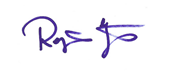 ………………………………………Regős János JózsefElnök